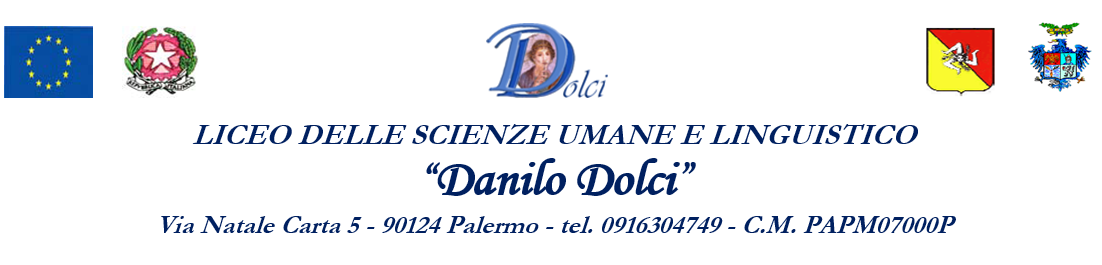 Si  certifica che l_ studente___________________________________________ nat_ a______________________ il _________________ frequentante la classe _____sez. __________ del Liceo Danilo Dolci  ha svolto presso l’Azienda/Ente ________________________________________________________________________attività di P.C.T.O. dal _________al ___________  per ore ______, e attività formative per ore______, per un totale di ore______.web: www.liceodanilodolci.edu.it - email: papm07000p@istruzione.it C.F. 97163270826 – PEC: papm07000p@pec.istruzione.itAMBITI DELLA VALUTAZIONEAMBITI DELLA VALUTAZIONEINDICATORIGRADO DIGRADO DIINDICATORIPADRONANZAPADRONANZAPADRONANZAPADRONANZA(*)(*)COMPORTAMENTO,INTERESSE E CURIOSITÀCOMPORTAMENTO,INTERESSE E CURIOSITÀRispetto delle regole e dei tempi in aziendaCOMPORTAMENTO,INTERESSE E CURIOSITÀCOMPORTAMENTO,INTERESSE E CURIOSITÀAppropriatezza dell’abbigliamento e del linguaggioCOMPORTAMENTO,INTERESSE E CURIOSITÀCOMPORTAMENTO,INTERESSE E CURIOSITÀCuriositàCOMPETENZECOMPETENZECompletezza, pertinenza, organizzazioneCOMPETENZECOMPETENZEFunzionalitàRELATIVE ALRELATIVE ALCorrettezzaPRODOTTO/SERVIZIOPRODOTTO/SERVIZIOTempi di realizzazione delle consegneTempi di realizzazione delle consegnePrecisione e destrezza nell’utilizzo degli strumenti e delle tecnologiePrecisione e destrezza nell’utilizzo degli strumenti e delle tecnologieRicerca e gestione delle informazioniRicerca e gestione delle informazioniPROCESSI, LINGUAGGIO E AUTONOMIAPROCESSI, LINGUAGGIO E AUTONOMIAUso del linguaggio tecnico- professionaleUso del linguaggio tecnico- professionalePROCESSI, LINGUAGGIO E AUTONOMIAPROCESSI, LINGUAGGIO E AUTONOMIARelazione con Il tutor e le altre figure adultePROCESSI, LINGUAGGIO E AUTONOMIAPROCESSI, LINGUAGGIO E AUTONOMIACapacità di cogliere i processi culturali, scientificiPROCESSI, LINGUAGGIO E AUTONOMIAPROCESSI, LINGUAGGIO E AUTONOMIAe tecnologici sottostanti al lavoro svoltoAutonomia(*) Indicare il grado di padronanza con:(*) Indicare il grado di padronanza con:(*) Indicare il grado di padronanza con:(*) Indicare il grado di padronanza con:(*) Indicare il grado di padronanza con:(*) Indicare il grado di padronanza con:5 = OTTIMO4 = BUONO   3 = DISCRETO   2 = SUFFICIENTE   1 = INSUFFICIENTEPalermo, lì Palermo, lì Palermo, lì Palermo, lì Palermo, lì Palermo, lì Timbro e firma           Dirigente Scolastico         Timbro e firma                                                                                                                              Responsabile Azienda/Ente             Timbro e firma                                                                                                                              Responsabile Azienda/Ente             Timbro e firma                                                                                                                              Responsabile Azienda/Ente    